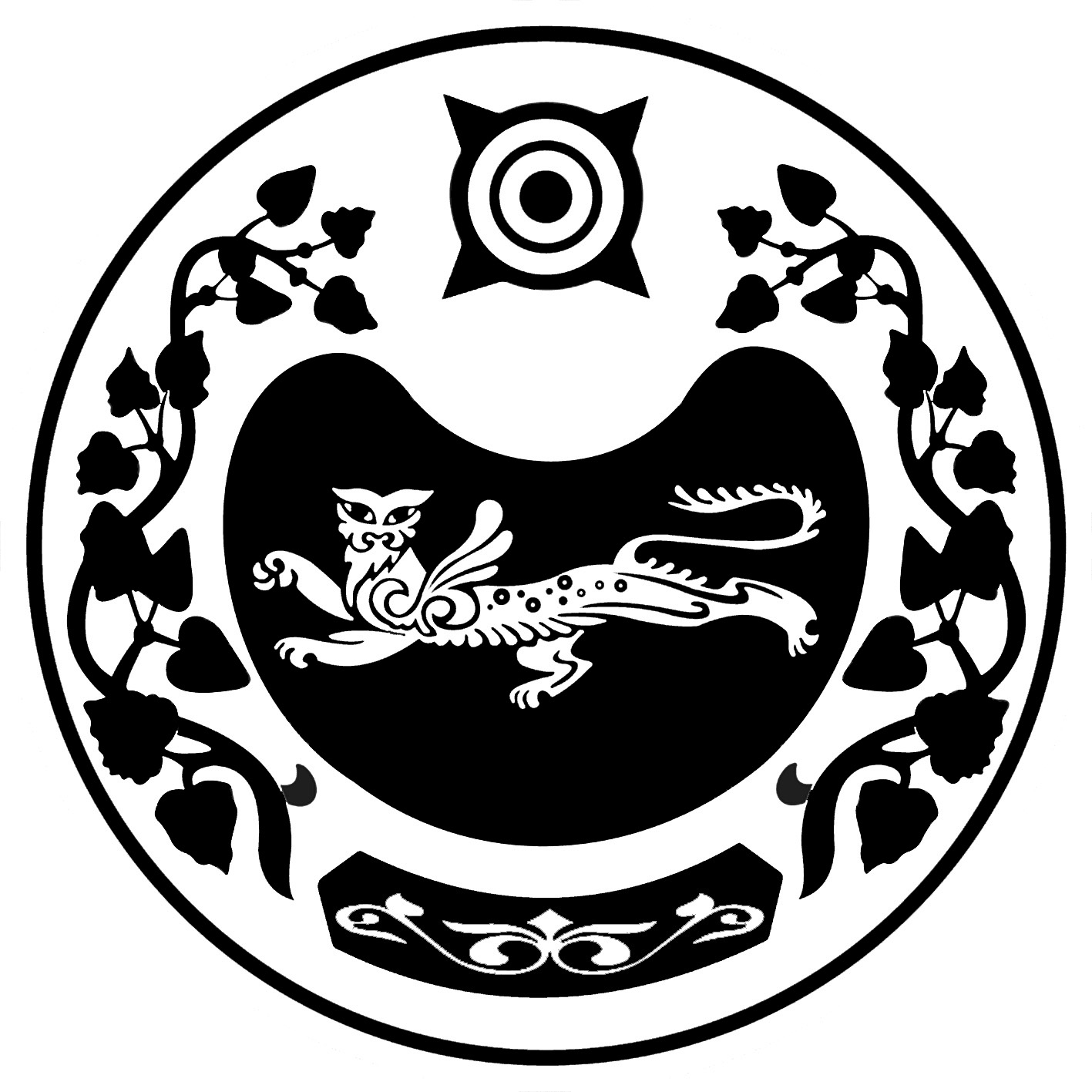 П О С Т А Н О В Л Е Н И Е  от  20.06.2019г.    № 690 -пс. КалининоО запрете торговли алкогольной продукции	Руководствуясь Федеральным законом от 06.10.2003 № 131-ФЗ «Об общих принципах организации местного самоуправления в Российской Федерации» (с последующими изменениями), в целях обеспечения безопасности, поддержания общественного порядка, предотвращения чрезвычайных ситуаций и во исполнение Федерального закона от 22.11.1995 № 171-ФЗ «О государственном регулировании производства и оборота этилового спирта, алкогольной и спиртосодержащей продукции», Законом РХ от 20.12.2005 № 94, Постановлением Правительства РХ от 25.01.2011 № 16, в соответствии с Уставом муниципального образования Калининский сельсовет.ПОСТАНОВЛЯЮ:1. Запретить продажу алкогольной и спиртосодержащей продукции на территории Калининского сельсовета с 21 июня 2019 года с 00.00 ч. до 24.00 ч. в с. Калинино и в д. Чапаево по местному времени, в связи с празднованием «Выпускных вечеров»2. Информировать руководителей организаций независимо от формы собственности и индивидуальных предпринимателей о том, что 21 июня 2019 года с 00.00 ч. до 24.00 ч. в с. Калинино, и в д. Чапаево по местному времени не допускается розничная продажа алкогольной продукции (пива и пивных напитков, сидра, пуаре, медовухи) на территории Калининского сельсовета. 3. Опубликовать данное постановление в местах обнародования и на официальном сайте Администрации Калининского сельсовета.4.  Контроль  исполнения  данного Постановления оставляю за собой.	 Глава Калининского сельсовета                                                              И.А.СажинРОССИЯ ФЕДЕРАЦИЯЗЫХАКАС РЕСПУБЛИКААFБАН ПИЛТIРI  АЙMAATAЗOБА ПИЛТIРI ААЛ  ЧÖБIHIҢYCTAF ПACTAAРОССИЙСКАЯ ФЕДЕРАЦИЯРЕСПУБЛИКА ХАКАСИЯУСТЬ-АБАКАНСКИЙ РАЙОН	       АДМИНИСТРАЦИЯКАЛИНИНСКОГО СЕЛЬСОВЕТА